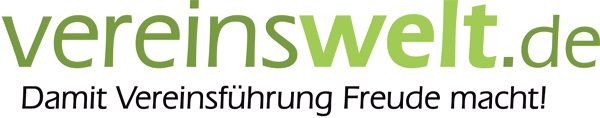 Als gemeinnützig anerkannt wird die Förderung ...1. von Wissenschaft und Forschung2. der Religion3. des öffentlichen Gesundheitswesens und der öffentlichen Gesundheitspflege, insbesondere die Verhütung und Bekämpfung von übertragbaren Krankheiten, auch durch Krankenhäuser im Sinne des § 67 der Abgabenordnung, und von Tierseuchen4. der Jugend- und Altenhilfe5. von Kunst und Kultur6. des Denkmalschutzes und der Denkmalpflege7. der Erziehung, Volks-und Berufsbildung einschließlich der Studentenhilfe8. des Naturschutzes und der Landschaftspflege im Sinne des Bundesnaturschutzgesetzes und der Naturschutzgesetze der Länder, des Umweltschutzes, des Küstenschutzes und des Hochwasserschutzes9. des Wohlfahrtswesens, insbesondere der Zwecke der amtlich anerkannten Verbände der freien Wohlfahrtspflege (§ 23 der Umsatzsteuer-Durchführungsverordnung), ihrer Unterverbände und ihrer angeschlossenen Einrichtungen und Anstalten10. der Hilfe für politisch, rassisch oder religiös Verfolgte, für Flüchtlinge, Vertriebene, Aussiedler, Spätaussiedler, Kriegsopfer, Kriegshinterbliebene, Kriegsbeschädigte und Kriegsgefangene, Zivilbeschädigte und Behinderte sowie Hilfe für Opfer von Straftaten; Förderung des Andenkens an Verfolgte, Kriegs-und Katastrophenopfer, Förderung des Suchdienstes für Vermisste11. der Rettung aus Lebensgefahr12. des Feuer-, Arbeits-, Katastrophen-und Zivilschutzes sowie der Unfallverhütung13. internationaler Gesinnung, der Toleranz auf allen Gebieten der Kultur und des Völkerverständigungsgedankens14. des Tierschutzes15. der Entwicklungszusammenarbeit16. von Verbraucherberatung und Verbraucherschutz17. der Fürsorge für Strafgefangene und ehemalige Strafgefangene18. der Gleichberechtigung von Frauen und Männern19. des Schutzes von Ehe und Familie20. der Kriminalprävention21. des Sports (Schach gilt als Sport)22. der Heimatpflege und Heimatkunde23. der Tierzucht, der Pflanzenzucht, der Kleingärtnerei, des traditionellen Brauchtums einschließlich des Karnevals, der Fastnacht und des Faschings, der Soldaten- und Reservistenbetreuung, des Amateurfunkens, des Modellflugs und des Hundesports24. des demokratischen Staatswesens im Geltungsbereich dieses Gesetzes; hierzu gehören nicht Bestrebungen, die nur bestimmte Einzelinteressen staatsbürgerlicher Art verfolgen oder die auf den kommunalpolitischen Bereich beschränkt sind25. des bürgerschaftlichen Engagements zugunsten gemeinnütziger, mildtätiger und kirchlicher Zwecke